Rekapitulace přednášek kurzu ZACHEUS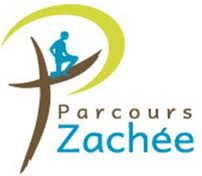 Sociální nauka církve v každodenním životě„Zachee, pojď rychle dolů, neboť dnes musím zůstat v tvém domě.“ Lk 19,5Téma 6: Podílet se na obecním životěBude dobré, když si přečteme předchozí přednášku. Viděli jsme, že jedinou autoritou, která zakládá naši autoritu, je sám Bůh, který je pramenem všeho dobra   a tedy i autority. Jestliže bychom všichni byli „vkořeněni“ v Bohu a všichni s ním zcela dokonalí, autority by nebylo třeba... šlo by o stav blaženého patření na Boha... Buďme tedy realisté. Je třeba, aby  společnost byla uspořádána způsobem, kde podle definice obecného dobra, kterou již dobře známe, každý může dosáhnout své dokonalosti.Člověk nemůže růst, rozvíjet se a zdokonalovat sám. To, co mu umožňuje růst, je láska, kterou přijímá. Spravedlivé uspořádání společnosti je tedy to,            při kterém jako výživná míza může proudit láska.      Je třeba pochopit, že to není pouze otázkou „osobní dobroty“ nebo „dobrého společného chování“. Uspořádání, při kterém se každý může rozvíjet je životní nutností společnosti. Jestliže společnost není organizována takto, nevyhnutelně umírá.Účast je nutná k tomu, aby každý mohl rozvíjet své hřivny Lze si představit společnost, ve které jedni přebírají odpovědnost za ostatní a starají se o ně. Jedni mají více hřiven a tedy i více autority, druzí se musí, samozřejmě pro vlastní dobro, podřizovat. Co do vlastního rozvoje jsou pasivní.Takto hierarchicky uspořádaná společnost však není společností inspirovanou křesťansky. Ve skutečnosti totiž není společností spravedlivou. Některým členům neumožňuje, aby se podíleli na podmínkách svého rozvoje tím či oním způsobem podle jejich vloh, zbavuje je možnosti se vyvíjet přímějším způsobem,    a tedy plně prožívat vlastní lidství „k obrazu a podobě Boží“. Připravuje je tedy nakonec o to, aby byli aktéry stvoření.Jako příklad nám může posloužit přístup ke starým lidem. Jsou „odkládáni“ jako ti, kdo jsou považováni za neužitečné a ne dost výkonné. Je třeba slyšet jejich zoufalé volání, když po nich už nic nechceme a když jim svým pohledem říkáme: „Ty už nejsi k ničemu.“  Je třeba vnímat jejich touhu se alespoň trochu, podle jejich sil, podílet na společném životě, kdy by jim jako starým byly svěřeny alespoň lehčí úkoly. Zde nejde     o rentabilitu, nýbrž o důstojnost; oni totiž vždy byli užiteční a vždy se na životě společenství podíleli.	Jestliže lidi zcela zbavíme možnosti se podílet na životě společnosti, zbavujeme je této důstojnosti.      Jde o důstojnost se podílet na vlastním rozvoji i na rozvoji druhých, a tedy na možnosti prokazovat lásku  a žít k obrazu a podobě Boží. Neplatí to jen pro staré lidi, ale pro všechny, i pro všechny vztahy ve společnosti: v rodině, v podniku či ve farnosti. Platí to vždy tam, kde jsou lidé zbaveni možnosti účasti. A v opačném smyslu, existuje dosti rozšířená forma hříchu, kdy se lidé účastnit odmítají a nechávají, aby se o ně starali druzí. Vzpomeňme na to, co jsme objevili již při první přednášce Kurzu Zacheus: nepodílet se na stvoření vzhledem ke svým hřivnám je hříchem proti Duchu svatému. S tímto útěkem, který se odmítá podílet na životě společnosti, se setkáváme.Je tedy třeba dobře pochopit, že nutnost vytvářet podmínky k participaci všech podle jejich vloh není vázána na rovnost před zákonem, jak to tvrdí dnešní společnost. Je antropologicky mnohem hlubší. Účast je dána skutečností, že všichni náležíme k lidským společenstvím, tedy ke společným sociálním celkům, které musí umožnit rozvoj každé osoby; tento rozvoj je možný v míře, v jaké se zde každá osoba oddá.  Vidíme, že to souvisí s dalšími tématy kurzu: uplatňování autority je nezbytné pro orientaci společnosti ke společnému dobru, ale budování takové společnosti předpokládá účast těch, kdo ji tvoří, tedy převzetí odpovědnosti za vlastní rozvoj podle svých vloh. Společnost křesťanská nemůže být společností asistovaných, a tedy ani společností „panujících“.Co je to společenstvíJestliže jsme dobře pochopili to, co bylo řečeno shora, můžeme vyvodit, že společnost je natolik spravedlivá, nakolik je složena ze společenství, umožňujících účast každého. Ale proč více společenství, a nikoli jen jedno velké, jak o tom snili jistí světoví či státní utopisté?I zde je církev, odbornice na lidskost, realistická. Jestliže skutečně chceme, aby se co nejvíce lidí podílelo na vlastním rozvoji a na rozvoji druhých,       je třeba, aby tito lidé byli zasazeni do dostatečně malých společenství, aby jejich účast mohla být reálná, a zároveň dostatečně početných, aby bylo možno vytvářet podmínky rozvoje v různých oblastech lidské činnosti. Jediné společenství, na světové nebo státní úrovni, se může zdát ideálem... pro plánovače. Avšak taková společnost by jen stěží umožnila participaci      a tedy rozvoj svých členů. Naopak, společnosti, které chtěly potlačit veškeré prostřední celky mezi státem     a jednotlivcem se přesvědčily, že tento model nefunguje. Smysl, který zde společenství či komunitě dáváme,     je velmi vzdálen tomu, který mu dává současný komunitarismus. Ten za „komunity“, rychle se množící v naší západní společnosti a zejména na internetu, považuje skupiny lidí, které se vyznačují jedinečným charakterem a často se separují od ostatních; jedná se   o komunity charakterizované politickými názory, sexuálním chováním, uměleckými nebo sportovními preferencemi atd. Tyto komunity mají sklon své členy na základě svého specifického rázu izolovat. Naopak, komunita podle sociální nauky církve umožňuje růst těch, kdo ji tvoří, aniž by je vylučovala z ostatních komunit, které jim mohou umožnit růst v jiném směru; například, jednou  komunitou je rodina, další komunitou je národ. Dítě může růst ve své rodině         i ve svém národě, jedno nevylučuje druhé.Prvním ze společenství je rodina. Z jistého pohledu     je společenstvím nejdůležitějším, neboť umožňuje růst a ochranu lidským bytostem, které se narodí, žijí          a rostou spolu – a nakonec i těm, které zestárnou. Zde dítě začíná participovat na životě rodiny a zároveň se učí podílet na životě společnosti.V ekonomickém životě tvoří společenství podniky, odbory a spolky. V politickém životě tvoří společenství města, národy a jejich celky.Podle sociální nauku církve je tedy celá společnost budována společenstvími, která  do sebe vzájemně zapadají a představují mnohočetná místa pro participaci, umožňující posvěcování lidí. Křesťanské umění vládnout spočívá v co nejlepším uspořádání těchto různých společenství, aby každé na každé úrovni mohlo co nejlépe sloužit obecnému dobru.Jeden z důsledků účasti: subsidiaritaJak může fungovat společnost, která je složena           ze společenství, nebo ve které působí různé autority,    a přitom je zachována silná účast jejich členů? Nevznikne z toho nakonec pěkné tržiště? Církev,         v odpovědi na tento problém, již po staletí (zmiňuje se o něm již ve XIII. století sv. Tomáš Akvinský) nabízí velmi plodný princip: princip subsidiarity. Jedná se    o princip, který doplňuje to, co bylo řečeno shora: aby participace byla účinná, je třeba, aby se různé skupiny, které tvoří společnost, vzájemně přizpůsobily. Neignorují se, nýbrž společně přispívají k vytváření jednoty společnosti tím, že zvyšují počet míst           pro rozvoj (posvěcení) osob.Podle principu subsidiarity „nadřazená společnost nesmí zasahovat do vnitřního života podřízené společnosti tím, že by ji oloupila o její pravomoci. Má ji nanejvýš podporovat a pomáhat jí k tomu, aby sladila své jednání s jednáním ostatních společenských sil s ohledem na obecné blaho“ (Katechismus katolické církve, 1883).Jak jsme viděli, jestliže společenství do sebe zapadají, je třeba, aby o směřování k obecnému dobru mohlo rozhodnout vždy to, které je důsledkům učiněného rozhodnutí nejblíže. Jestliže to není možné, pak rozhodnutí deleguje na společenství, které je mu nadřazeno, a tak dále, až třeba po stát nebo OSN… Každé společenství na vyšší úrovni musí jednat tak, aby ostatní komunity mohly jednat s výhledem          k obecnému dobru. Každé společenství vyššího řádu je ve službě společenství řádu nižšího a má jim pomoci uskutečnit jejich vlastní cíle.Cvičení 1: Budu zvlášť přemýšlet o jednom ze společenství, do kterých patřím, například o své rodině, farnosti nebo zemi. Toto společenství během dne ponesu v srdci, s hrdostí a vděčností za to, co mi dává.Před spaním: Poprosím Pána, aby mi se společenstvími, do kterých patřím, dal také možnosti, abych byl chráněn a abych nalézal pomoc a podporu. Přečtu si 1Tim 3 – 5.Cvičení 2: Budu myslet na situaci, ve které dnes budu muset uplatnit princip subsidiarity: ve prospěch dítěte, podřízeného, atd. Umožním to? Připravím se na to        i tím, že budu mít na paměti obecné dobro, které se tím rovněž bude moci realizovat. Budu přemýšlet               o obtížích při aplikaci principu subsidiarity: nedostatek důvěry v druhé, podceňování sebe sama a nedostatek sebedůvěry (jestliže upřednostňuji jednání před vysvětlováním). Mohu přemýšlet o několika konkrétních příkladech z mého života a o možnostech, jak poznat své limity i povinnosti.Před spaním: Děkuji Ti, Pane, že mi dáváš důvěru, abych ji mohl dávat i já. Přečtu si 1Sam 17,4-54.Cvičení 3: Zamyslím se nad svým chápáním obecného dobra. Obecné dobro je „souhrn podmínek společenského života, které jak skupinám, tak jednotlivým členům dovolují plnější a snazší dosažení vlastní dokonalosti“. Participovat znamená sloužit tomuto projektu. Budu to mít na paměti a pozorovat přitom příklady participace, a zároveň myslet na to,    že člověk volbou Barabáše namísto Ježíše může participovat špatně. Jestliže bych měl vysvětlit dnešnímu mladému člověku důležitost jeho participace v různých komunitách společenského života, co bych mu řekl?Před spaním: Medituji Mt 27,15-26: krásný příklad „participace“ podle ducha světa! Co bych za těchto okolností křičel já?Cvičení 4: Budu přemýšlet o „laskavé tyranii“ v jádru západní společnosti: o konzumismu, tedy o povinnosti spotřeby; nakupujeme množství produktů, aniž by to vždy bylo rozumným rozhodnutím a s ohledem          na obecné dobro. Zavést do společnosti skutečnou participaci znamená také se naučit svobodné spotřebě.Před spaním: Medituji 4. kapitolu knihy proroka Ozeáše.Cvičení 5: Věnuji několik minut tomu, abych si uvědomil, že mi církev nabízí globální, koherentní       a pozitivní vizi společnosti, ve které žiji, a že mi to tento kurz umožňuje objevit. Díky tomu jsem i já odpovědný za to, aby tato vize byla poznávána             a sdílena druhými.Před spaním: Medituji Zjevení 21,1-8.Cvičení 6: Věnuji jednu celou hodinu meditaci Božího slova: Sk 2,42-47. Jedná se o slavný text, který je sice krátký, ale velmi hutný.Umožňuje „zviditelnit“ jednu křesťanskou komunitu.42 Vytrvale poslouchali učení apoštolů, byli spolu, lámali chléb a modlili se. 43 Všech se zmocnila bázeň, neboť skrze apoštoly se stalo mnoho zázraků a znamení. 44 Všichni, kteří uvěřili, byli pospolu a měli všechno společné. 45 Prodávali svůj majetek a rozdělovali všem podle toho, jak kdo potřeboval. 46 Každého dne pobývali svorně v chrámu, po domech lámali chléb a dělili se o jídlo s radostí a s upřímným srdcem. 47 Chválili Boha a byli všemu lidu milí. A Pán denně přidával k jejich společenství ty, které povolával ke spáse._ . _